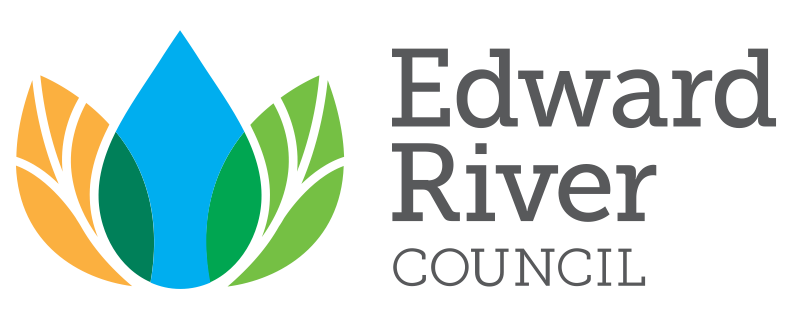 This guide applies to estimating cost of works for the following applications:Development Applications (DA)Construction Certificates (CC)Complying Development (CDC)Note:  This guide is not relevant to subdivision worksEstimated Cost of WorksThe genuine cost of the development proposed in a development application should include costs based on industry recognised prices, including cost for materials and labour for construction and/or demolition and GST.  If the estimate is understated, the figure will need to be adjusted. Additional applications fees may then be incurred.Council will make its determination by reference to a genuine estimate of the completed costs associated with the construction and preparation of the building and/or the construction costs of carrying out of a work, and/or the demolition cost of a building or work, as it applies to the application.Please indicate by ‘X’ which of the following is relevant to your applicationPlease indicate by ‘X’ which of the following is relevant to your applicationTable 1: Estimated Cost of Development – Based on Works ComponentsTable 2: Estimated Cost of Development – Based on Floor Space EstimatesValid Quote from Builder / Contractor / Quantity Surveyor  AttachedTOTAL DEVELOPMENT COSTSTOTAL DEVELOPMENT COSTSTOTAL DEVELOPMENT COSTSTOTAL DEVELOPMENT COSTSGross Floor Area m2Estimated $ cost per m2Demolition costs/other costsDESCRIPTION OF WORKS:DESCRIPTION OF WORKS:TOTAL COST OF DEVELOPMENT:APPLICANT DECLARATIONI/We certify that:I/We have provided the estimated costs of the proposed development and that those costs are based on industry recognised prices; andThe estimated costs have been prepared having regard to the matters set out in Clause 255 of the Environmental Planning and Assessment Regulation 2000Note:   Clause 255 of the Environmental Planning & Assessment Regulation 2000 specifies how the estimated cost of development is to be calculated.  It is an offence to make a false statement in relation to the estimated cost of development and significant penalties can apply.I/We certify that:I/We have provided the estimated costs of the proposed development and that those costs are based on industry recognised prices; andThe estimated costs have been prepared having regard to the matters set out in Clause 255 of the Environmental Planning and Assessment Regulation 2000Note:   Clause 255 of the Environmental Planning & Assessment Regulation 2000 specifies how the estimated cost of development is to be calculated.  It is an offence to make a false statement in relation to the estimated cost of development and significant penalties can apply.Applicant (s) Name:Date:Applicant (s) Signature:Edward River Council may reject or defer applications where it is not satisfied that the ‘estimated cost’ of works are accurate and genuine. The following figures provide guidance on what Edward River Council considers to be accurate and genuine ‘estimated cost’ of works.Edward River Council may reject or defer applications where it is not satisfied that the ‘estimated cost’ of works are accurate and genuine. The following figures provide guidance on what Edward River Council considers to be accurate and genuine ‘estimated cost’ of works.Edward River Council may reject or defer applications where it is not satisfied that the ‘estimated cost’ of works are accurate and genuine. The following figures provide guidance on what Edward River Council considers to be accurate and genuine ‘estimated cost’ of works.Cost Estimators for Estimating Genuine Cost of WorksCost Estimators for Estimating Genuine Cost of WorksCost Estimators for Estimating Genuine Cost of WorksDwellings & Single Storey UnitsTypeEstimated Value per square metreBrick Veneer/Full Brick$1,150Timber Framed & Clad$1,150House Additions/AlterationsTypeEstimated Value per square metreGround Floor – No Sanitary Fittings$1,580Framed, Brick Veneer, Full Brick, First Floor Additions$1,580Note: Where Bathroom involved ADD$18,000Note:  Where Kitchen involved ADD$15,500Decks/PergolasTypeEstimated Value per square metreUnroofed Deck – Concrete/Timber$170Roofed Deck – Concrete/Timber$200Pergola/Verandah – Metal Roofed$200Garages/CarportsTypeEstimated Value per square metreConcrete Floor, Metal Clad Walls/Roof, Roller Shutter$200Carport – All Forms$170FencesTypeEstimated Value per square metreFront Fence – Brick With Infill Panels$661Metal Fences$85ShedsTypeEstimated Value per square metreConcrete Floor, Metal Roof Steel Frame$180Farm Shed – On Footings, Metal Roof Open (No Walls)$180